Об организации и проведенииокружного этапа областного конкурса «Взлет» исследовательских проектов обучающихся образовательных организаций Самарской областиНа основании письма Министерства образования и науки Самарской области №159-ту от 10.02.2021 года «Об организации и проведении областного конкурса «Взлет» исследовательских проектов обучающихся образовательных организаций Самарской области и Положением о конкурсе «Взлет» утвержденном приказом Министерства образования и науки Самарской области №310-од от 30.09.2019 года1. Утвердить Положение об окружном этапе областного конкурса «Взлет» исследовательских проектов обучающихся образовательных организаций Самарской области (далее – Конкурс) (Приложение №1).2. И.о. директора ГБУ ДПО СО «Отрадненский ресурсный центр» (Леонтьевой) организовать проведение окружного этапа областного конкурса «Взлет» исследовательских проектов обучающихся образовательных организаций Самарской области 23 марта 2021года на базе ГБОУ гимназии «ОЦ «Гармония» г.о. Отрадный Самарской области и не позднее 26 марта 2021 года предоставить (Пичкурову) итоги данного Конкурса.3. Утвердить состав экспертного совета окружного этапа областного конкурса «Взлет» (Приложение №2)4. Руководителям образовательных организаций, подведомственных Отрадненскому территориальному управлению, организовать активное участие в данном конкурсе.5.Директору ГБОУ гимназии «ОЦ «Гармония» г.о. Отрадный Самарской области (Ваничкиной) предусмотреть кадровое и техническое обеспечение Конкурса.6. Контроль за исполнением данного распоряжения возложить на главного специалиста отдела развития образования Пичкурова А.В.Начальник отдела развития образованияОтрадненского управленияминистерства образования и наукиСамарской области							О.Е.ИвановаПичкуров 23694Приложение №1к распоряжениюОтрадненского управленияминистерства образования и наукиСамарской области№ ______"__"_________2021 годаПОЛОЖЕНИЕо проведении окружного этапа областного конкурса «Взлет»исследовательских проектов обучающихся образовательных организаций Самарской области1.ОБЩИЕ ПОЛОЖЕНИЯ1.1. Настоящее Положение определяет порядок организации и проведения окружного этапа областного конкурса «Взлет» исследовательских проектов обучающихся образовательных организаций Самарской области в 2020/2021 учебном году (далее  - Конкурс), порядок участия в Конкурсе и определения сроков и программы проведения, условия участия, состав жюри и рабочей группы, победителей и призеров, требования к исследовательским работам, представляемым на Конкурс.1.2. Конкурс проводится в целях повышения эффективности выявления и развития творчески одаренной молодежи в сфере науки, техники и технологий, повышения мотивации молодых талантов к занятиям творческой деятельностью, укрепление творческих связей «школа – вуз», создания информационной базы для ведения индивидуализированной развивающей работы с наиболее творчески одаренными обучающимися.2.ОРГАНИЗАТОРЫ И РУКОВОДСТВОКоординационная работа по организации и проведению Конкурса осуществляется Отрадненским управлением министерства образования и науки Самарской области.Информационную поддержку оказывают сайты ГБОУ гимназии «ОЦ «Гармония» г.о. Отрадныйwww.gymnasiumotradny.ru и Отрадненского управления министерства образования и науки Самарской области www.kollegi.otradny.net.Общее руководство проведением мероприятий Конкурса осуществляет Организационный комитет (далее – Оргкомитет), в который входят представители:Отрадненского управления министерства образования и науки Самарской области;ГБУ ДПО Самарской области «Отрадненского ресурсного центра»;ГБОУ гимназии «ОЦ «Гармония» г.о. Отрадный;педагоги образовательных организаций.3.ЗАДАЧИ3.1. Задачи Конкурса:- мотивация к дальнейшей творческой деятельности обучающихся образовательных организаций в Самарской области;- выявление творчески одаренных обучающихся образовательных организаций в Самарской области с целью включения Губернский реестр творчески одаренной молодежи в сфере науки, техники и технологии;- обмен и обобщение опыта научно-исследовательской деятельности детей в условиях
общего и дополнительного образования;- стимулирование деятельности преподавателей и учащихся, включенных в научно-исследовательскую деятельность.4.СРОКИ ПРОВЕДЕНИЯ И СОСТАВ УЧАСТНИКОВКонкурс проводится ежегодно. В Конкурсе на добровольной основе принимают участие обучающиеся 8-11 –х классов образовательных организаций, подведомственных Отрадненскому образовательному округу, реализаующих основные и дополнительные общеобразовательные программы. Участники Конкурса являются участники Программы, которые зарегистрировались в ИКС ВЗЛЕТ и представили в установленный срок для оценки завершенные индивидуальные проекты научно–исследовательской направленности (далее – проекты).Конкурс проводится 23 МАРТА 2021 года в 10.00 на базе ГБОУ гимназии «ОЦ «Гармония» г.о. Отрадный Самарской области.5.ПОРЯДОК И УСЛОВИЯ ПРОВЕДЕНИЯ5.1. Конкурс проводится по следующим предметным направлениям:«Естественные науки»:- математика;- информатика;- физика;- биология;- медицина;- химия;- астрономия;- экология;- краеведение;- география.«Технические науки»:- приборостроение;- техническое  творчество;- сельское хозяйство;- энергетика;- строительство;- архитектура;- охрана окружающей среды;- машиностроение;- робототехника.«Общественно–гуманитарные науки»:- экономика;- менеджмент;- педагогика;- психология;- социология;- культурология;- право;- история;- обществознание;- литература;- русский язык;- МХК;- иностранные языки.5.2. Критерии оценки: постановка проблемы, актуальность, формулировка цели и задач, обзор источников информации, соответствие работы заявленной теме, целям и задачам, методы решения, выводы, пути решения поставленной проблемы.5.3. Победители окружного этапа принимают участие врегиональном этапе Конкурса.Условия участия в конференцииЗаявки научно-исследовательские работы для участия в Конкурсе принимаются до 19 марта 2021 года в электронном виде на адрес gala.rudenko2016@yandex.ru с указанием фамилии и имени участника, класса, направления, полного названия работы, фамилии, имени и отчества руководителя (форма заявки см. в Приложении).6. ТРЕБОВАНИЯ К ОФОРМЛЕНИЮ ПРОЕКТОВТекст проекта набирается на компьютере в редакторе WORD шрифт TimesNewRoman. Кегль шрифта основного текста 12 пунктов, ненаклонный, межстрочный интервал 1,5. Для заголовков разрешается использовать шрифт 14 пунктов, полужирный. Объем проекта – до 20 страниц (без приложений).Описание проекта должно быть построено по определенной структуре, которая является общепринятой для научных трудов.Основными элементами этой структуры в порядке их расположения являются:титульный лист;аннотация;список ключевых слов;оглавление;введение;основная часть;заключение;библиографический список;распечатка презентации;приложения.Аннотация имеет размер не более 1000 символов. В ней кратко отражается цель проекта, использованные методы, указывается, в чем состоит исследовательская составляющая проекта, перечисляются основные полученные результаты.Ключевые слова (не более восьми) отражают основное содержание проекта.В оглавлении приводятся пункты проекта с указанием страниц.Во введении кратко обосновывается актуальность темы, цель и содержание поставленных задач, формулируются объект и предмет исследования, указывается выбранный метод (или методы) исследования, обосновывается исследовательский характер проекта, указывается его связь с приоритетным направлением развития науки, техники и технологий РФ и Самарской области, связь с организациями/предприятиями при выполнении проекта, тематикой собственных исследований научного консультанта и руководителя проекта, приводится характеристика источников для написания работы и краткий обзор имеющейся по данной теме литературы.В основной части проекта подробно приводится методика и техника исследования, даются сведения об объеме исследования, излагаются и обсуждаются полученные результаты. Содержание основной части должно точно соответствовать теме проекта и полностью ее раскрывать.Заключение содержит основные выводы, к которым автор пришел в процессе анализа избранного материала. При этом должна быть подчеркнута их самостоятельность, новизна, теоретическое или практическое значение полученных результатов.После заключения приводится список использованных источников (библиографический список). В тексте должны быть ссылки на тот или иной научный источник (номер ссылки соответствует порядковому номеру источника в списке литературы).В приложении помещают вспомогательные или дополнительные материалы. В случае необходимости можно привести дополнительные таблицы, рисунки, графики и т.д., если они помогут лучшему пониманию полученных результатов.7. ОРГАНИЗАЦИОННЫЙ КОМИТЕТ6.1. Текущее руководство организацией и проведением Конкурса осуществляет организационный комитет (далее – Оргкомитет) на основании настоящего Положения.6.2. В компетенцию Оргкомитета входит решение следующих вопросов:Внесение изменений и дополнений в настоящее Положение, разработка ежегодного порядка проведения Конкурса;Разработка плана подготовки и программы проведения Конкурса;Утверждение состава экспертной группы и жюри;Составление отчета о проведении;Принятие решения об участии спонсоров в Конкурсе.6.3. Решения Оргкомитета оформляются протоколом.8. НАГРАЖДЕНИЕ8.1. Основанием для награждения победителей Конкурса является протокол жюри.8.2. Победители Конкурса награждаются дипломами, участники – сертификатами.8.3. Победители награждаются дипломами I, II, III степени. Дипломами I степени награждаются не более 10 % участников Конференции, дипломами II и III степени награждаются не более 20 % участников.8.4. Учредители, спонсоры вправе учредить свои призы, гранты о чем должны проинформировать Оргкомитет Конкурса.8.5. Награждение победителей проводится в рамках подведения итогов Конкурса в каждой секции отдельно.9.ФИНАНСИРОВАНИЕРасходы на проезд участников от места проживания до места проведения Конкурса и обратно осуществляется направляющими организациям, спонсорами, родителями.10.СПОНСОРЫСпонсором Конкурса считается юридическое или физическое лицо, оказавшее безвозмездную помощь в проведении Конкурса.ОРГКОМИТЕТ КОНКУРСА:446300, Самарская область, г. Отрадный, ул. Отрадная, 7,здание ГБОУ гимназии «Гармония», тел/факс (84661) 2-21-58, 2-27-47 E-mail: gymn_otr@samara.edu.ruПо всем вопросам обращаться к координатору Конкурса: Руденко Галина Александровна, заместитель директора гимназии по НМР;Тел. (84661) 2-21-58, сот.тел. 8-906-345-14-07Форма заявкиЗАЯВКАна участие в окружном этапе областного конкурса «Взлет»исследовательских проектов обучающихся образовательных организаций Самарской областиЭтап конкурса: ШкольныйОрганизатор этапа: ГБОУ гимназия «ОЦ «Гармония» г.о. ОтрадныйПриложение №2к распоряжениюОтрадненского управленияминистерства образования и наукиСамарской области№ ______"__"_________2021 годаСостав экспертного советаокружного этапа областного конкурса «Взлет» исследовательских проектов обучающихся образовательных организаций Самарской области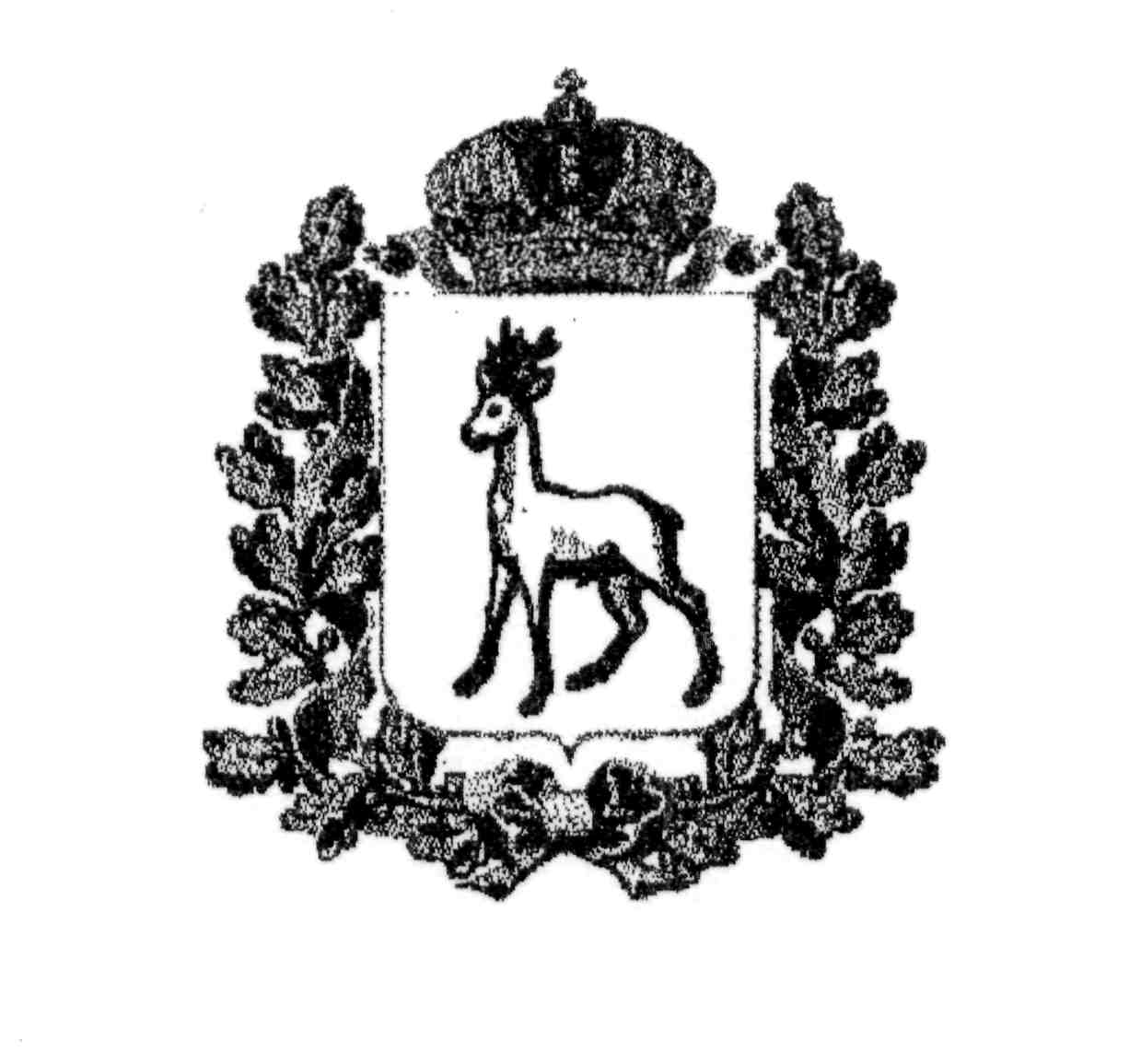 МИНИСТЕРСТВО ОБРАЗОВАНИЯ И НАУКИСАМАРСКОЙ ОБЛАСТИОТРАДНЕНСКОЕ УПРАВЛЕНИЕМИНИСТЕРСТВО ОБРАЗОВАНИЯ И НАУКИСАМАРСКОЙ ОБЛАСТИОТРАДНЕНСКОЕ УПРАВЛЕНИЕМИНИСТЕРСТВО ОБРАЗОВАНИЯ И НАУКИСАМАРСКОЙ ОБЛАСТИОТРАДНЕНСКОЕ УПРАВЛЕНИЕРАСПОРЯЖЕНИЕРАСПОРЯЖЕНИЕРАСПОРЯЖЕНИЕ__01.03.2021_  г.г. Отрадный№ _65-од_№ФИО победителя/призераКлассООТема проектаПобедитель/призер школьного этапаСекция психологияколичество участников – 8 человекСекция психологияколичество участников – 8 человекСекция психологияколичество участников – 8 человекСекция психологияколичество участников – 8 человекСекция психологияколичество участников – 8 человекСекция психологияколичество участников – 8 человек1Иванов Иван Иванович9ГБОУ гимназия «ОЦ «Гармония» г.о. ОтрадныйСтрессовое напряжение. Способы снятия стресса.3 местоСекция Краеведениеколичество участников – 12 человекСекция Краеведениеколичество участников – 12 человекСекция Краеведениеколичество участников – 12 человекСекция Краеведениеколичество участников – 12 человекСекция Краеведениеколичество участников – 12 человекСекция Краеведениеколичество участников – 12 человек2Саломатина Елена Юрьевна11ГБОУ гимназия «ОЦ «Гармония» г.о. ОтрадныйДыхание истории в названиях улиц1 место№Ф.И.О.Должность, место работыШаталова Галина Георгиевнаучитель информатикиГБОУ СОШ № 8 им. С.П. Алексеева г.о. ОтрадныйБеседина Ольга Александровнаучитель математики ГБОУ СОШ №1 "ОЦ" с. Кинель-ЧеркассыБобкова Ирина Владимировнапедагог-психолог ГБОУ гимназия «ОЦ «Гармония» г.о ОтрадныйБодрова Ольга Александровнаучитель биологииГБОУ СОШ №1 «ОЦ» с. Кинель-ЧеркассыБожко Елена Васильевнаучитель русского языка и литературыГБОУ гимназия «ОЦ «Гармония» г.о. ОтрадныйБокова Елена Владимировнаучитель математикиГБОУ СОШ №10 «ОЦ ЛИК» г.о. ОтрадныйБурейко Наталья Викторовнаучитель английского языкаГБОУ СОШ «ОЦ» с. БогатоеКанайкин Владимир ВасильевичУчитель биологииГБОУ СОШ № 2 «ОЦ» с. Кинель-ЧеркассыГорелова Жайнар Бисимбаевнаучитель английского языкаГБОУ гимназия «ОЦ «Гармония» г.о. ОтрадныйМорозова Валентина Николаевнаучитель математикиГБОУ гимназия «ОЦ «Гармония» г.о. ОтрадныйЕвженко Елена Николаевнаучитель русского языка и литературыГБОУ СОШ №2 «ОЦ» с. Кинель-ЧеркассыЕлфимова Евгения Николаевнаучитель математикиГБОУ СОШ №3«ОЦ» с. Кинель-ЧеркассыЕрмолаева Анжелика Викторовнаучитель русского языка и литературыГБОУ ООШ №4 г.о. ОтрадныйЕрмолаева Мария Александровнаучитель географииГБОУ ООШ №4 г.о. ОтрадныйЖивная Светлана Витальевнаучитель географииГБОУ СОШ №8 г.о. ОтрадныйЖурина Наталья Владимировнаучитель математикиГБОУ СОШ № 8 им. С.П. Алексеева г.о. ОтрадныйЗубкова Ольга Александровнаучитель биологииГБОУ СОШ №3 «ОЦ» с. Кинель-ЧеркассыЗубарева Юлиана Витальевнаучитель истории и обществознания ГБОУ СОШ «ОЦ» с. БогатоеИванова Ирина Павловнаучитель русского языка и литературыГБОУ СОШ «ОЦ» с. Кротовка м.р. Кинель-ЧеркасскийИванова Марина Петровнаучитель химии и биологииГБОУ ООШ №4 г.о. ОтрадныйКондрашкина Татьяна Владимировучитель географииГБОУ гимназия «ОЦ «Гармония» г.о. ОтрадныйКутузова Татьяна Сергеевнаучитель русского языка и литературыГБОУ СОШ «ОЦ» с. Богатое м.р. БогатовскийЛапина Оксана Викторовнаучитель биологииГБОУ СОШ №8 г.о. ОтрадныйЛеньшина Валентина Ивановна учитель биологииГБОУ гимназия «ОЦ «Гармония» г.о. ОтрадныйЛитвинова Галина Юрьевнаучитель русского языка и литературыГБОУ ООШ пос. ПодгорныйЛюбакаева Марина Ивановнаучитель физикиГБОУ ООШ №2 г.о. ОтрадныйОбуховская Галина Даниловнаучитель  английского языкаГБОУ СОШ «ОЦ» с. Богатое м.р. БогатовскийИнкина Инна Ильиничнаучитель английского языкаГБОУ СОШ №2 «ОЦ» с. Кинель-ЧеркассыПасечникова Оксана Григорьевнаучитель русского языка и литературы ГБОУ СОШ №3 «ОЦ» с. Кинель-ЧеркассыРыкова Светлана Валерьевнаучитель историиГБОУ гимназия «ОЦ «Гармония» г.о. ОтрадныйТрухова Ольга Александровнаучитель физикиГБОУ гимназия «ОЦ «Гармония» г.о. ОтрадныйЯковлева Елена Александровнаучитель русского языкаГБОУ гимназия «ОЦ «Гармония» г.о. ОтрадныйРассохина Софья Михайловнаучитель русского языкаГБОУ гимназия «ОЦ «Гармония» г.о. ОтрадныйСагайдак Наталья Александровна учитель русского языка и литературы ГБОУ СОШ №1 "ОЦ" с. Кинель-ЧеркассыСпиряева Валетина Николаевнаучитель истории и обществознания ГБОУ СОШ № 6 г.о. ОтрадныйМорозова Юлия Васильевнаучитель математики и физики ГБПОУ «ОНТ» г.о. ОтрадныйБакланова Наталья Ивановнаучитель математики ГБОУ СОШ № 10 «ОЦ «ЛИК» г.о. ОтрадныйАбдулов Равиль Гильмановичучитель истории ГБОУ гимназия «ОЦ «Гармония» г.о. ОтрадныйШакина Светлана Юрьевнаучитель информатики ГБОУ гимназия «ОЦ «Гармония» г.о. ОтрадныйЩербаков Иван Геннадьевичучитель истории ГБОУ гимназия «ОЦ «Гармония» г.о. ОтрадныйМартынова Наталия Валериевнапсихолог-дефектолог ГБОУ гимназия «ОЦ «Гармония» г.о. ОтрадныйКовлягина Нонна Олеговнаучитель информатики, ГБОУ СОШ №1 «ОЦ» с. Кинель-ЧеркассыПопова Алена Викторовнаучитель информатики, ГБОУ СОШ №1 «ОЦ» с. Кинель-Черкассы